ВАРИАНТ 5Раздел 1. Задания по аудированиюAt lunchAt homeIn а friend’s houseIn а restaurantОп а picnicЗапишите в таблицу выбранные цифры под соответствуіощими буквами.Ответ: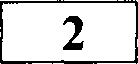 The speaker prefers to wear only designer clothes.The speaker has her/his own philosophy of dressing up.The speaker is very practical about her/his clothes.The speaker is а partygoer who likes to dress smanly.The speaker prefers to wear the same kind of clothes for different events.The speaker likes to be the centre of attention.Запииlите в таблицу выбранные цифры под соответствующими буквами.Ответ:John is sure that the second year at college will bemuch easier than the first one.very difficult.the same as the first year.OTBeT: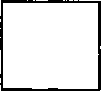 Sarah works on Sunday mornings because shecan buy books for her studies.has to pay for her studies.has some free time.OTBeT: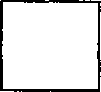 The students must choosetwo courses.only one course.four courses.OTBeT: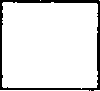 The best thing about the Medieval Society course is that students haveto know Latin.no requirements for it.to read books in medieval English.OTBeT: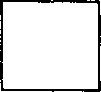 To do the course about the Crusades students mustknow French.read a lot.buy a lot of books.OTBeT: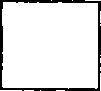 Both Sarah and Johnknow Latin well.like to read a lot.are good enough at French.OTBeT: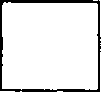 Paines 2. 3anaii  n no uzeiiHloNational favourite occupation	5. A National HobbySport  as a National Hobby	6. The Art of TippingMeeting  people for  the first time	7. American Rules of IntroductionPunctuality	8. Reserved Nation?When meeting someone for the first time, it is customary to shake hands, both for men and for women. Hugs are only exchanged between close friends. Kissing is not common, and  men never kiss other men. Americans will usually introduce themselves by their first name and last name (such as «Hello, I’m John Smith»),  or, if the setting is very casual, by their  first name only («Hi, I’m John»). The common response when someone is introduced to you is «Pleased to meet you».Pcople in Britain are generally careful about time. When you are invited to someone’s house, you should either arrive on time or no later than fifteen minutes after the time arranged. If in doubt, give your host a ring. You should be careful about overstaying your welcome. Look out for signs of tiredness in your hosts. You can say, “Well, I think it’s time we were going. ..”In the US there are only a few situations where tipping is expected. The one you will encounter most often is at restaurants. American restaurants do not add a service charge to the bill. Therefore it is expected that the customer will leave a tip for the server. Common practice is to leave a tip that is equal to 15% of the total bill for acceptable service. Other professions where tipping is expected include hairdressers, taxi drivers, hotel porters, parking valets, and bartenders.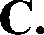 Many visitors who come to Britain often say that it is very difficult to make friends with British people because they are cold and reserved. This is not true. What is true is that different cultures have different ways of showing affection. British people are not likely to tell their whole life story to a complete stranger or even share their problems and worries with a friend. The reason is that they don’t want to trouble other people with their problems.Britain’s national sport is not, as most people think, football but the Lottery. It may also be surprising to know that the people who gamble most on the Lottery are not well-off but mostly working class people who hope that by winning the Lottery they will change their lives. Even though everyone who buys a lottery ticket knows that the chances of them becoming a millionaire are incredibly slim, it doesn’t stop British people from spending huge money on lottery tickets and trying their luck every week.You can ‘break the ice’ with strangers by talking about the weather. “Shame about the weather”, “Is it still raining?” or “Bit chilly today, don’t you think?” Another good topic for conversation is work. However, English people do not like talking about the politics except in a general way. And you should avoid asking them what political party they vote for. It is not appropriate to ask people about their age or how much they earn.Like everybody else, British people like doing things outside work. Gardening is a well- known favourite. As the weather in Britain is relatively mild, British people manage to do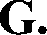 gardening almost all the year round. Sometimes this can be just doinga bit of weeding, and sometimes serious vcgetablc and fruit growing. Mowing grass is also very important. Every Sunday morning (except for winter) people come out to mow their lawns.3ariHiiiHTe  B Ta6nHiiy  BbI6paHHbIe  iiHQ]3bI riOp cOoTBeTcTByioiuH8lH 6yxBaMH.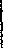 A World of its OwnMadagascar is an island - the world’s fourth largest, at over 225 000 square miles- but an island nevertheless. Nature has blessed Madagascar with exceptional riches. 90 per cent of its flora and fauna is found nowhere. Thc spcctacle of its carrot-shaped baobab trees and ghostly lemurs make even the most well-travelled visitors wide-eyed w'ith amazement and delight.Its rare beauty hides the desperate situation of its peoplc. The typical kladagascan lives on about a dollar a day, even though you wouldn’t guess this front the attitude of the Malagasy, the island’s main ethnic group, who are a cheerful and optimistic race. Since the first humans arrived in Madagascar some 2300 years ago, loggcrs and developers have desti oyed nearly 90 per cent of the island’s original forest habitat, harvcsting it or burning it down to create room for crops and cattle.Considering that Madagascar’s population is growing by three pei cent a yeai’, this tension between rich and poor residents is increasing clay by clay. Alanued ecologists ha› e named Madagascar a biodiver-city hot spot, deploring the practice of‘ slash-and-burn agricu1tui’e. In 2002 the global environmeiital community rejoiced w'lien green-friendly i'Vtai‘c Ravalomanana was elected president. Only seven years latci‘, in the spring of 2009, the military replaced Ravalomanana with a formei iadio disc ockey who sccmed to have little interest in protecting the environment.Needing money, the new go›'ernment revcrsed a ban on the export of precious hardwoods, waking it legal to sell wood from trees which had ali’eiidy been cut dow n or had fallen during the cyclones that regularly hit the island. Yet in reality they did little to control the loggers who continued to rob the forests of new wood. The main targets of the environmental crime are the rosewood tree and the cbony tiee. The wood from these majestic trc-es is in high demand: in China it is used to make exotic imperial-style furniture foe the new iniddlc class; in Europe and America it is a valued material in the manufacture of expensive musical instruments.The locals are caught in a trap. Poverty and high value of rosesood at 3000 dollars per cubic metre it is ten times as valuable as oak — have driven them to cut dow n trees that arch traditionally believed to be sacred. It is dangcrous and back-breaking work. Using hand axes, in a few hours they bi’ing down a tree that has stood tall for many centures. Then they  cut the tiecs into two-metre logs and drag these several kilometers to the nearest  river. The rare  hardwood trees are not the only casualties. In order to transport the heavy rosewood logs downriver, rafts must be built from other wood. For each raft the loggers cut down four or five lighter trees from near the riverside, causing the earth to erode and silt up the rivers. At the same time animals’ natural habitat has been disturbed, putting their survival at risk.In this bleak landscape what can bring hope? One man’s work may offer a possible route out of the darkness. Oliver Behra who first came to Madagascar from France in 1987 believes  that the only solution  is to give local  people  economic  alternatives.  Almost single-handedly, hehas stopped deforestation in the Vohimana forest by encouraging the locals instead to collect medicinal plants, which they never imagined had any monetary value, and sell them overseas to companies like Chanel. The village lemur hunter has been retrained to act as a guide for tourists obsessed with lemurs. The same tourists also pay to visit the wild orchid conservatory that Behra has set up. Can small-scale and sensitive initiatives like this compete with the rosewood mafia of Madagascar? Only time will tell.10	Madagascar has the most unusual environment in the world.True	2)  False	3)   Not statedOTBeT: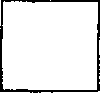 UI	The Madagascan people are very poor.1)	True	2)  FalseOTBeT: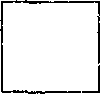 3)   Not statedMost  forests  were destroyed  2300  years ago in  the fire brought by first developers.l)  True	2)  False	3)   Not statcdOTseT:	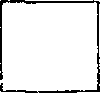 13	Former President Maic Ravalomanana was ecologically-minded.Tr:ac	2)	3)  No1 statedOr BeT:	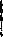 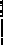     14	the new got ernment passed a law allowing )aeople to scll hardwood 1‘roni fallen trees.True	2)  False	3)   Not statedOTBCT:	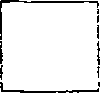     15	Foi‘ most loggers cutting down hardwood tree.s is against thcii’ beliefs.1)  True	2)  False	3)   Not statedOTBeT:	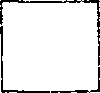     16	Othei’ types of tree are cut down to build boats for Madagascans.1 ) True	2)  False	3)   Not statedOTBeT :	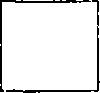 17	The forest offers locals other legal and effective ways to make money.True	2)  False	3)   Not statedOTBeT: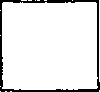 Paines 3. 3aoa  iiii no rpaMMilzHxe ii nexciixe“Curiouser and curiouser,” cried Alice. She was so surprised thatfor the moment she quite 	how to speak good English.“Now I 	much bigger, like a very large telescope!Good bye, 	!” for when she looked down at them, they seemed to be almost out of sight.“Oh, my poor little things, I wonder who will put on your shoes and stockings for you now?I shall be a great deal too far off to trouble  	FORGET GETFOOTIabout you, so you must manage the 	way you can.”	GOOD“But I must be kind to them,” Alice.thought,” or perhaps they won’twalk the way I want them to go! Let me see: I 	them	GIVE a new pair of boots every Christmas”.And she went on planning how she 	the boots	SEND for a Christmas present to her own feet.But at the moment her head 	against  the roof of	STRIKEthe hall.And she at once 	up a little golden key and hurried	TAKE off to the garden door.‘curiouser’ — there is a mistake in the sentence. It must be ‘more curious’.Since childhood I have always thought of my future career. All members of my family are professional musicians, butI was  	I wanted to change the world by becoming a  	I persuaded my parents to buy me some laboratory equipment so that I could do some experiments at home. This was not such a good idea! 		, I wasn’t very good at science, and not at all skilful when it came to doing experiments.I remember when I made a 	attempt to create a new perfume for my friend. The mixture of ingredients I used was wrong, because there was a small explosion followed by a lot of smoke and a horrible smell.After that I decided to study 	to get the rightqualification  to become a chemist.I had a big 	about it with my family who still wanted me to study music — but I won in the end.Pauper 4. 3apaxiie no nntsMyDIFFERSCIENCEFORTUNATELYDISASTERPROPERARGUE 	33	You have 30 minutes to do this task.You have received a letter from your English-speaking friend, Samuel.Write him a letter and answer his 3 questions.Write 100 - 120 words. Remember the rules of letter writing.Paaoen 5. 3aqaHHu no roaopeHHio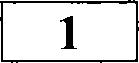 Task 1. You are going to read the text aloud. You have 1.5 minutes to read the text silently, and then be ready to read it aloud. Remember that you  will not have more than 2 minutes for  reading aloud.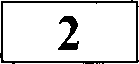 Task 2. You are going to take part in a telephone survey. You have to answer six questions.Give full answers to the questions.Remember that you have 40 seconds to answer each question.Tape script for Task 2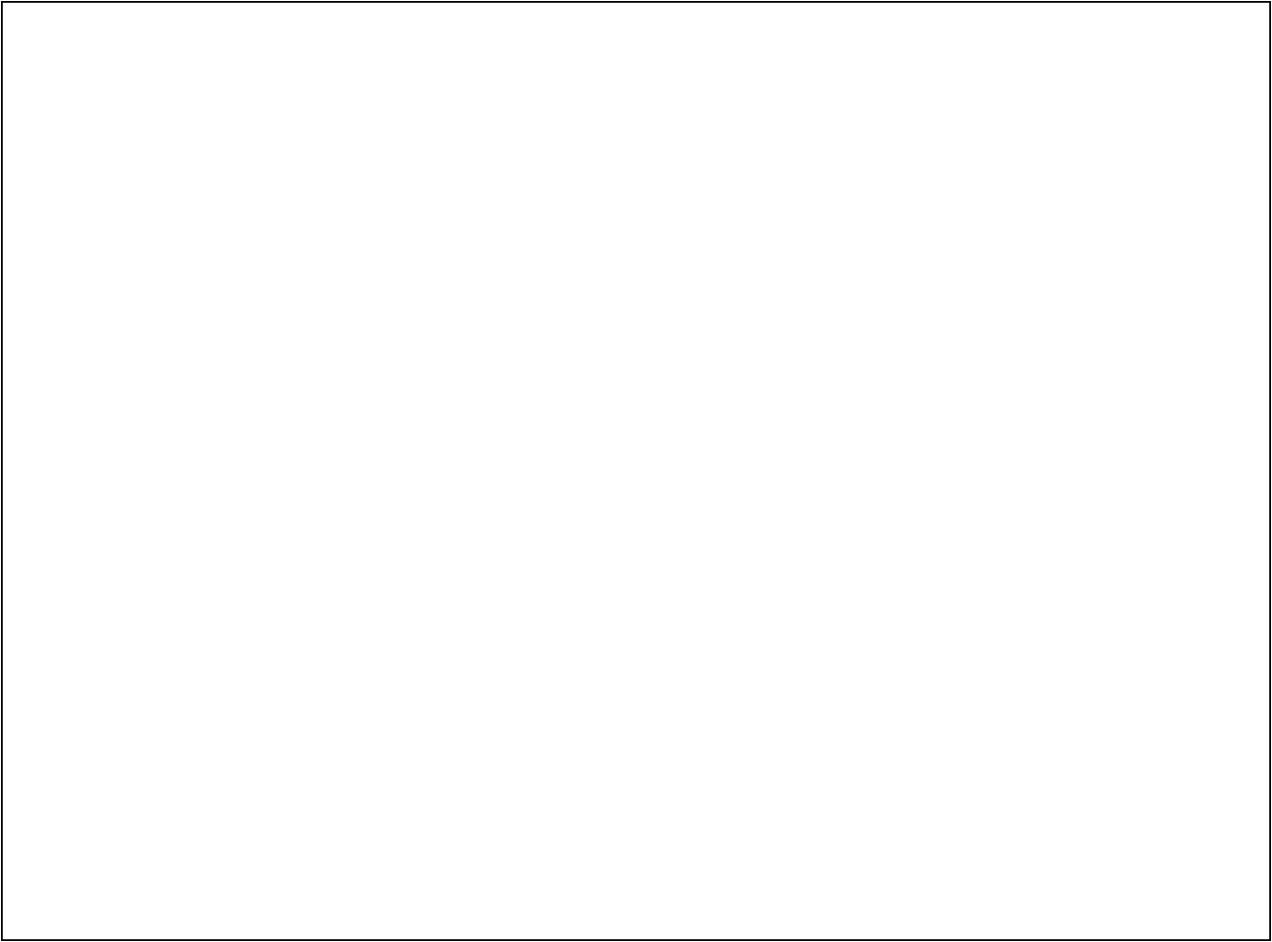 Electronic assistant: Hello! It’s the electronic assistant of the Rainbow Shopping Mall. We kindly ask you to take part in our survey. We need to find out how people feel about shopping. Please answer six questions. The survey is anonymous — you don’t have to give your name. So, let’s get started.Electronic assistant: How old are you? Student:  	Electronic  assistant:  How many times a week do you do the shopping?Student:  	Electronic assistant: What do teenagers usually buy while shopping? Student:  	Electronic assistant: What facilities in shopping malls are available in the place  where  you live?Student:  	Electronic assistant: When was the last time you really enjoyed going shopping and what did you buy?Student:  	Electronic assistant: Have you ever had any bad experiences while shopping? Student:  	Electronic assistant: This is the end of the survey. Thank you very much for your cooperation.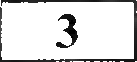 Tash 3. You  are  going  to give a  talk  about  national  holidays.  You  will  have  to start  in 1.5minutes and speak for  not more than 2 minutes  (10-1 2 sentences).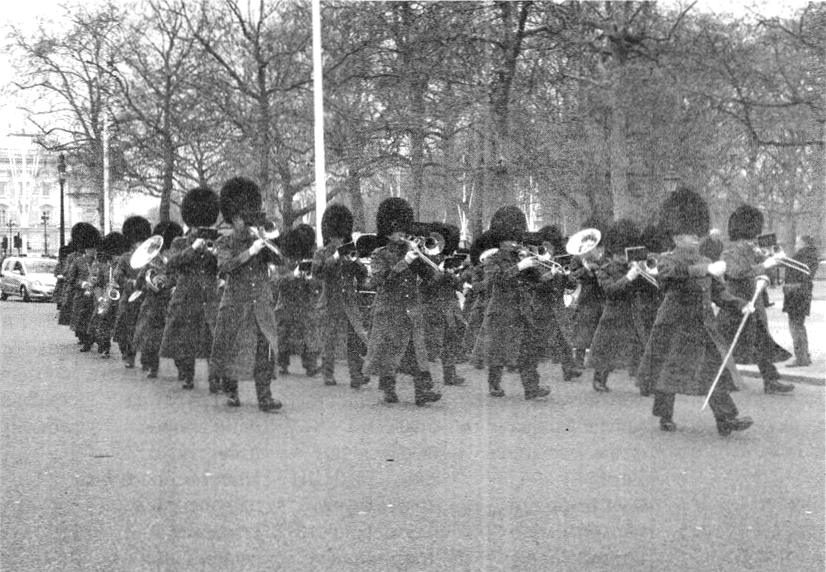 Remember  to say:why people celebrate national holidays;what the most important holidays in the UK and the USA you know;what customs and traditions connected with the celebration of your favourite holiday are.You have to talk continuously.Диалог:А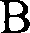 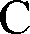 DМесто действия:Fоворящиіі:А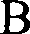 DЕУтверждение:TeKcT	AB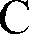 DE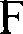 G3aronoBOK